Co-Chair Application 2017-2018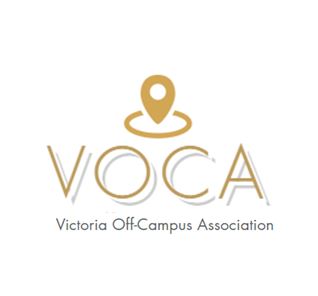 Name:
Email:
Current Year of Study:
Program:How long is your commute? From where do you commute? Which transit system(s) do you use?Why are you applying for this position?I want to know about you! What kind of person are you that makes you the best candidate for this position? (Feel free to mention your personality traits, your skills as a team worker, your leading abilities, etc.)Why is VOCA important to you?How have you been involved with the Vic community in the past? (Including both VOCA and non-VOCA events and positions)VOCA is always looking to be the best it can be. What did you not like about VOCA this year/in the past years (i.e. what should we fix)? What have we done well on (i.e. what should we continue doing)?Do you have any ideas or goals for VOCA? Please send in your applications in a Microsoft Word document by Friday, May 12th, at 5 PM to commuter@vusac.ca.We’ll get back to you soon about interview times!